21.05.2020 (четверг)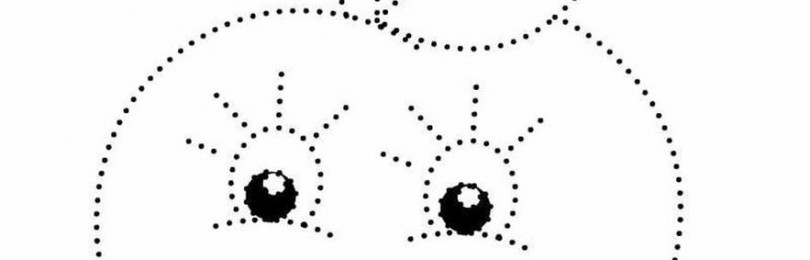 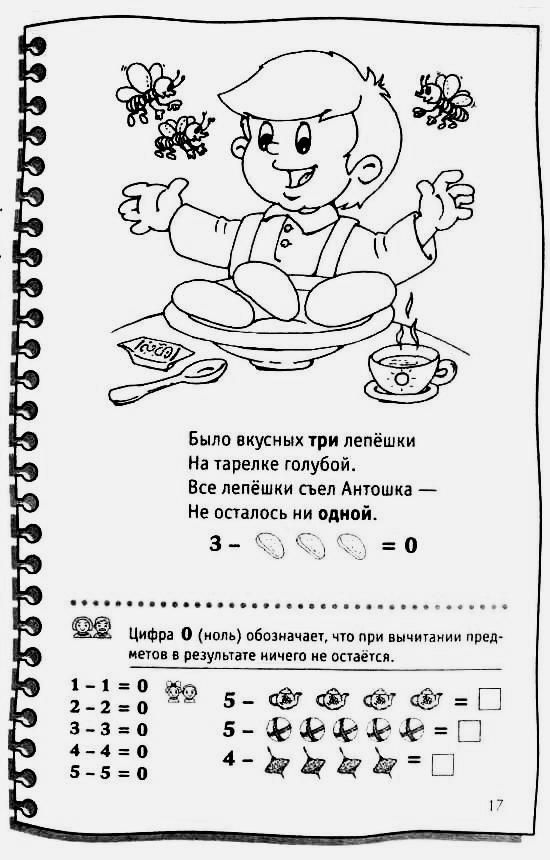 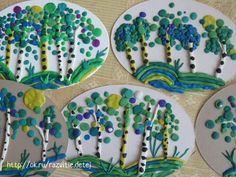 №ПредметТема урокаЗадание Отчетность1.Русский языкДорисуй фруктОбвести и дорисовать фрукт, раскраситьФото выполненного задания.2.Труд БерезкаРисуем пластилином - березка весной.Фото выполненного задания.3.Математика Повторение цифры 0Решить примеры (см фото внизу)Фото выполненного задания.4.ИЗОНа сайте 5.Речевая практика  Выполнить задание по логопедииВидеозапись